SPOT SVETOVANJE SAVINJSKA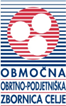 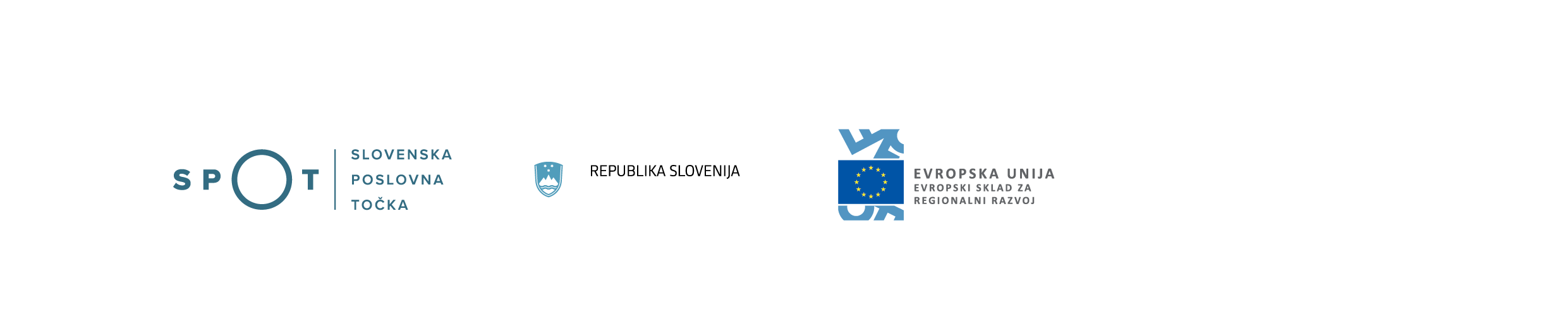 VABILO NA DELAVNICOOBVEZNOSTI IZ NOVIH GRADBENIH PREDPISOV VEZANE NA IZVEDBO DEL NA GRADBENIH OBJEKTIH V SREDO, 21.11.2018, OB 16.00 uriV DVORANI OOZ CELJE, CESTA NA OSTROŽNO 4, CELJEVsebina delavnice:Pomembne novosti, ki jih za izvajalce del prinaša nova gradbena zakonodajaObveznosti, ki jih mora izpolnjevati izvajalec del, glede na zahtevnost in vrsto delVpis odgovornih oseb izvajalca v imenik vodij del (pogoji za vpis, kje se vpisati)Novi pogoji za vodenje posameznih del in celotnih objektovDruge obveznosti izvajalca delVodenje dokumentacije na objektu (pogodbe o izvedbi, dokazilo o zanesljivosti objekta)Pravilnik o gradbiščihUredba o razvrščanju objektov glede na zahtevnost in vrsto objektov (nov podzakonski predpis)Pravilnik o dokumentaciji in obrazcih povezanih z graditvijo (nov podzakonski predpis)Izvajalec: Janko Rozman, sekretar sekcij gradbincev,  instalaterjev-energetikov  ter kleparjev in krovcev pri OZS.Udeležba na delavnici, ki bo trajala 3 ure, je brezplačna za vse udeležence. Izpolnjeno prijavnico pošljite na elektronski naslov simona.zupanc@ozs.si do ponedeljka, 19.11.2018. Vljudno vabljeni!---------------------------------------------------------------------------------------------P R I J A V N I C A OBVEZNOSTI IZ NOVIH GRADBENIH PREDPISOV VEZANE NA IZVEDBO DEL NA GRADBENIH OBJEKTIH V SREDO, 21.11.2018 OB 16.00(izpolnjeno prijavnico pošljite do ponedeljka, 19.11.2018, na e-mail simona.zupanc@ozs.si ali po faxu (03) 425 22 71). NAZIV/FIRMA PODJETJA/S.P.: ______________________________________NASLOV: ______________________________________________________DAVČNA ŠTEVILKA:  __________________________TELEFON OZ. GSM: _______________   E-POŠTA:_______________________IME IN PRIIMEK UDELEŽENCA: _____________________________________________________________IME IN PRIIMEK UDELEŽENCA: _____________________________________________________________---------------------------------------------------------------------------------------------.